DATE(s) OF SHOW________/________/__________    VHS 2022 AREA QUALIFIER APPLICATION FORM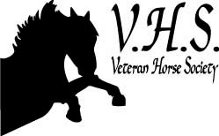 Print in Block Capitals.
NAME OF SHOW ____________________________________________________________________VHS PANEL JUDGE  (this is required before affiliation can be confirmed)__________________________________COUNTY OF SHOWGROUND __________________________________________________________ WEBSITE ADDRESS __________________________________________________________________FACEBOOK PAGE__________________________TWITTER NAME_____________________________SHOW SECRETARY   MR/MRS/MISS____________________________________________________ADDRESS________________________________________________________________________________________________________________________POST CODE__________________________EMAIL____________________________________@_______________________________________TELEPHONE NUMBER (MOBILE)__________________________(PM)__________________________Shows may only use judges from the current VHS Panel list (available on VHS website). An Area Qualifier requires 1 Judge at B Panel or above.  VHS Rosettes are to be ordered via your E-PACK. Payments made via BACS: VHS  Acc. No.  13468030 Sort Co.  52 21 11. ref: The name of the Show and date  Paypal:  info@veteran-horse-society.co.uk		Please return via email info@veteran-horse-society.co.ukA full show pack will be sent via email on receipt of your application.  Red Non Member cards will be sent via post.  Please contact Head Office if you have not received these within 14 days of your show.  Please tick this box to confirm you/or committee are GDPR compliant and competitors are aware that their details will be shared with the Society in regard to results being published. Please tick this box to confirm you are happy that the contact details for the show will be shared within the Society and displayed on our website. CostQtyTotalFoundation classes – standard age categoriesIn-Hand & Ridden (6 classes) – Qualification cards only £  0.00 per show£  0.00In-Hand & Ridden (6 classes) – Qualification cards only£  0.00 per show£   0.00Foundation classes – combined age classesIn-Hand combined class – Qualification cards only£  0.00 per show£   0.00Ridden combined class – Qualification cards only£  0.00 per show£   0.00Optional specialist classesIn-Hand M&M – Qualification cards only£  0.00 per show£   0.00Ridden M&M – Qualification cards only£  0.00 per show£   0.00Rosettes - order forms will be included in your E-PACKOur classes are FOC for all shows but a donation towards printing and postage is greatly appreciated as score sheets will be included.£10.00 or abovePlease accept this donation towards VHS post and print costs. £